D4.3 Periodical assessment of Platform services 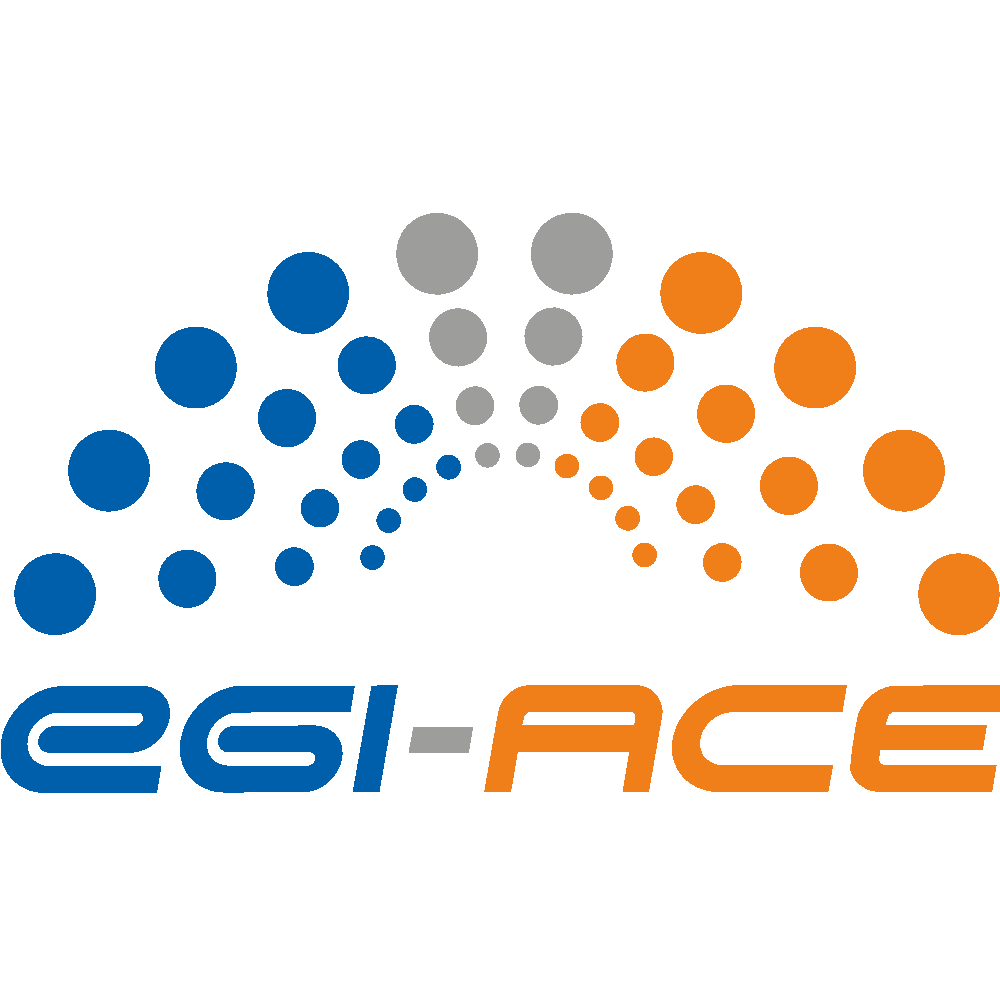 COPYRIGHT NOTICE 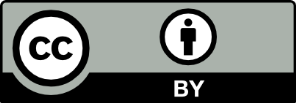 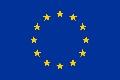 This work by parties of the EGI-ACE consortium is licensed under a Creative Commons Attribution 4.0 International License. (http://creativecommons.org/licenses/by/4.0/). EGI-ACE receives funding from the European Union's Horizon 2020 research and innovation programme under grant agreement no. 101017567.DELIVERY SLIPDOCUMENT LOGTERMINOLOGYhttps://confluence.egi.eu/display/EGIGContentsExecutive summary  This report provides an assessment at M15 of the WP4 installations provided by the EGI-ACE project under the Virtual Access (VA) mechanism. These installations represent the Platform-as-a-Service (PaaS) layer in the project service catalogue. This assessment is based on the metrics collected by the five WP4 installations during the first period of observations, covering Month 1-15 in three rounds of data collection: M01-M05, M06-M10 and M11-M15.During the first fifteen months of activity, the EOSC Compute Platform was extended with new installations previously not available in the EGI portfolio: CSIC DEEP training facility,  LIP DEEP training facility (2 installations supporting the same service) and DODAS. The EGI Notebooks and Workload Manager services in the EGI portfolio were supported by the EGI Notebooks and EGI DIRAC installations respectively. All the installations have gone through operations and maintenance tasks and installation of release upgrades following requirements from user communities. All installations are on-boarded in the EOSC Marketplace and have been progressively integrated with the EGI central services.WP4 services have been used by 22 user communities. These 22 user communities represent 1,011 individual users in total. These users are the ‘expert users’ from the user communities and interact with the PaaS services to deploy and operate community specific platforms, Thematic services on top of them. The user communities in EGI-ACE are mapped into Virtual Organisations (VOs) and normally named following a domain-like schema (e.g. vo.reliance-project.eu supports the Reliance Project user community). In particular:EGI Notebooks have been used by 273 users (245% growth over baseline in previous 15 months) belonging to the vo.notebook.egi.eu and the vo.access.egi.eu communities, open to individual users, and to four discipline/project specific communities: biomed, auger, eiscat_3d and vo.reliance-project.eu. EGI DIRAC has been used by 18 different communities (106% growth over baseline in previous 15 months), with 2 new communities incorporated during the project. DIRAC has supported 735 users belonging to these communities (118% over baseline).The CSIC DEEP training facility has received usage from one of the use cases from the 4th Open Call communities. For the LIP DEEP training facility, there are initial discussions with one use from the last Open Call to start its support.DODAS was used by one community: fermi-lat.infn.it with a total of 3 users (8% over baseline).The installations have been promoted via the Webinar programme organised by the project and dedicated presentations at different workshops and conferences like the Virtual DIRAC Users' workshop and the EGI Conferences. Further promotion is planned during the 2nd period, for example, at the EGI Conference in September 2022, a flagship event, will be organised to increase the update by user communities. Promotion will focus on the installations that are below the expected level of usage: CSIC DEEP training facility, LIP DEEP training facility and DODAS. Section 4 finally describes the level of satisfaction by checking the orders received via the EOSC portal and the EGI Customer satisfaction reviews, which showed an average level of 5 out of 5 during the reference period.IntroductionVirtual Access (VA) is financial instruments to reimburse the access provisioning costs to access providers. This instrument is provided by the European Commission to increase the sharing of research infrastructures and services that otherwise would not be available to international user groups.In VA, the services – also called “installations” – must be made available ‘free of charge at the point of use’ for European or International researchers. VA access is open and free access to services through communication networks to resources needed for research, without selecting the researchers to whom access is provided.Virtual Access to services of the EGI-ACE catalogue applies to the following four categories: Infrastructure Services WP3 - the Cloud Compute (IaaS) and High Throughput Compute services of the EGI portfolio supported by a set of 16 datacentres from the EGI Federation. The enabling components that support the Cloud Compute service: AppDB, for resource discovery and software catalogue; Dynamic DNS, for user-managed DNS provision of domain names for VMs and services running on the e-Infrastructure; and Infrastructure Manager (IM) for the basic orchestration of IaaS resources.Platform Services WP4 - mature software tools offering generic capabilities to facilitate the usage of the underlying infrastructure for EOSC users and Data Spaces.Federated data spaces WP5 - services provided by major European research collaborations, research infrastructures and research institutes, and are composed of mature software tools, datasets and services that offer science discipline specific processing and data analysis capabilities for EOSC users.Federated Access Services WP6 – services providing secure access to other services and enabling large-data analysis workloads in the distributed infrastructure. Included services are delivered by major European research institutions using mature open-source software with already established user communities from multiple scientific disciplines.This document provides Virtual Access metrics and assessment for WP4.InstallationsThere are 5 service installations under VA in EGI-ACE WP4. The following of these 5 installations have been subject to change since the beginning of the project: DODAS target metrics were updated to consider the new operational model of the installation: In order to provide a higher level of flexibility, DODAS enabled the possibility to update the number of components and their configuration supporting a given use case from the upper layers of the service architecture (the one closest to users). This, in turn allows for the dynamic adjustment of the computing and storage resources managed by DODAS without re-deployment, when in the past any modification would imply a recreation of the cluster. With the current model, when a user community decides to add features to an existing deployment, e.g. deploy a cache close to a on-demand batch, it does not need any more to re-deploy everything from scratch, but it can compose the system on the existing deployment. As such the expected number of deployments has been reduced from 900 to 100. These changes will be formalised in a future project amendment.WP4 services have been integrated with the EGI-ACE Key Exploitable Result 2 (Services enabling federated computing in EOSC): Table 1 summarises the integration of the WP4 services with KER2. EGI Notebooks and EGI - DIRAC installations were part of the EGI portfolio as the Notebooks and EGI Workload Manager services respectively and as such were already integrated with most of the EGI core services. Initial integration with accounting for notebooks is available, but a more refined and accurate version is expected in Q3 2022. Check-in integration for the Workload Manager depends on the transition from X.509 certificates to token-based authentication in the EGI High Throughput Computing service, which is expected to be completed during 2022. Pilot activities have started to ensure the activity can be completed once the infrastructure changes the way users are authenticated. DODAS have progressively completed the technical integration during the course of the project and DEEP installations are still progressing with the integration of monitoring and helpdesk. These activities are foreseen to be completed during Q3 2022.Table 1 - WP4 integration matrix with EGI core servicesCommunities  Table 2 summarises the usage of the WP4 installation by the EGI communities (both existing and new communities).Table 2 - Communities integration matrix with EGI-ACE WP4 installations. Metrics definitionsFor each installation several metrics has been defined between the provider and WP4 leader, considering following categories:Number of users – depending on the nature of installation, number could be defined based on accounts (if registration was required) or number of unique IPs (if registration is not needed to benefit of the service)Usage – the goal of this metric is to report how much the service is used. This metric depended on functionality provided by the service. Number and names of the countries reached – the goal of this metric was to report how broadly the service is used and how the geographical coverage is changing with time.Marketplace orders – the goal of this metrics is to provide information about how often the service is being ordered via EOSC Marketplace This metric is not applicable to federation services due to the nature of the service. Federation services are enabling federation and are supporting delivery of customer facing services. Thus, cannot be ordered.InstallationsEGI NotebooksMetricsAssessmentThe EGI Notebooks service, hosted at CESNET (CZ), has seen an increase of usage in all the periods considered in this report. This installation serves mostly individual users that belong to the vo.access.egi.eu and vo.notebooks.egi.eu Virtual Organization (VO)s. Additional VOs have been enabled to access the service: biomed, auger, eiscat_3d and vo.reliance-project.eu. During the period all the metrics have seen an increase with the number of users growing 245% over baseline. Alongside the existing Notebooks, a Binder instance was introduced in the installation. This service allows for replicating previous research with reproducible environments and it’s currently being validated by communities before introducing it into the EOSC Portal.The service was already onboarded in the EOSC Portal at the start of the project. During 2021, the installation was migrated from INFN-CATANIA provider to CESNET with new hardware and updated underlying kubernetes. The service improved its integration with EGI Check-in for better control of the authorised users and it was integrated with the EGI DataHub to offer users seamless access to data.  Regular updates of the user environments, including the support for MATLAB, was also performed during this period.EGI – DIRACMetricsAssessmentThe EGI - DIRAC installation supports the EGI Workload Manager service to manage and distribute computing tasks in an efficient way in the distributed EGI infrastructure. During EGI-ACE, the service was consolidated into a single provider (CC-IN2P3) that took over the responsibility of operating the service for the project, involving DIRAC experts and developers in the support and maintenance of the service. The service is published in the EOSC Marketplace.During the M1-M15 period, the installation has increased the number of groups of experiments supported up to 18 (106% increase over baseline before the project), starting from 16 communities. The Virtual Organisations supported at M15 are; auger, biomed, fedcloud.egi.eu, enmr.eu, lofar, km3net.org, lsst, opencoast.eosc-hub.eu, training.egi.eu, virgo, eiscat.se, vo.access.egi.eu, vo.grand-est.fr, vo.hess-experiment.eu, beapps and vo.complex-systems.eu. These VOs support a total number of 735 users (118% over baseline) who executed a total of 12.7 Million jobs in 12 different countries. The service has started its integration with the EGI Check-in for Authentication and Authorization of users, and it is already capable of using Check-in in the web portal interface. The integration will be completed as the underlying compute resources of the EGI High Throughput Compute service transitions from X.509 certificates to token-based authentication supported by Check-in. DIRAC is actively participating in the transition campaign for this service.The service has been presented in several workshops and a webinar will be planned for the upcoming period to further promote the installation and engage with new communities.CSIC DEEP training facilityMetricsAssessmentThe CSIC DEEP training facility is a new service added to the EGI ecosystem as part of EGI-ACE. During the initial months of the project, it has integrated with EGI Check-in and EGI Configuration Database (GOCDB) and its operators are currently performing integration with the Helpdesk and Monitoring. This installation is registered in the EOSC Marketplace within a single entry that also covers installation described in section 2.4. The service was promoted in a dedicated webinar (see section 3 - Dissemination), triggering the interest from the EMPHASIS community from the 4th Open Call for use cases of the project. This community has consumed 4,128 CPU/GPU hours over M11 to M15 with users coming from France. Further dissemination activities will be performed during the next period to increase the uptake of the service and reach the target planned for this installation. We kickstart this with an email campaign targeting AI/ML projects in the EC H2020 / HE programme.LIP DEEP training facilityMetricsAssessmentThe LIP DEEP training facility complements the CSIC DEEP training facility offering the same type of service at a different location. Technical integration is identical, and the installation is part of the same entry in the EOSC Marketplace. Currently there is ongoing discussion with one of the use cases from the last Open Call of the project to support it within this installation.DODASMetricsAssessmentDODAS is one of the new services brought to EGI with the start of the EGI-ACE project. The service was already registered in the EOSC Marketplace and during this first period of the project was integrated with the EGI core services. Currently DODAS is fully integrated with Check-in, Helpdesk, Configuration Database and ARGO Monitoring. Integration with accounting for DODAS will be achieved once accounting integration of the PaaS Orchestrator and IM (installations of WP6 and WP3 respectively, that are used internally by DODAS to interact with the resources) is completed. DODAS also has a new section on the EGI documentation portal that introduces the service for EGI users. During this period DODAS has been requested by the FERMI-LAT user community that applied to the 3rd Open Call for use cases of EGI-ACE. This community has consumed 466,674 CPU hours over the reporting period and have triggered the deployment of 31 clusters for running their analytics. A new caching layer for reducing data transfers was added as a new feature to the service to better support this use case. These metrics are below the expected target and more dissemination activities will be performed during the second half of the project to increase the uptake of the service among user communities. So far, the service has been promoted through a webinar (see section 3 - Dissemination). We start the second period with an email campaign targeting ‘big data’ project in the EC H2020 / HE programme.Direct contact with potential new communities for the service (mainly from ESCAPE) will also be performed for assigning new use cases. Additionally, the existing use cases of the project will be re-assessed for potential assignment of DODAS as a service to facilitate their interaction with the underlying infrastructure.DisseminationIn this section we report the list of events in the context of EGI-ACE that WP4 partners contributed to this period, some of them also mentioned previously, reporting the number of attendees to measure the possible user interests .Table 3 - Dissemination activities related to WP4 installationsSatisfaction In this chapter we report the satisfaction on the WP4 installations are reported by EGI Customer interviews and the number of orders coming from the EOSC Marketplace.EGI Customer satisfaction reviews	EGI regularly interviews Communities using the services with an active SLA, in order to measure the satisfaction and discuss possible issues. The level of satisfaction is measured from 1 (min) to 5 (max). For what concerns the first period of the EGI-ACE project the communities using EGI-ACE WP4 services interviewed are reported in table 4.Table 4 - Communities interviewed during the first 15 months of EGI-ACE projectEOSC Marketplace ordersFor the services that have been registered on the EOSC Marketplace, we report here the statistics of the orders during the first 15 months of the project. Table 5: Number of Orders from the EOSC Marketplace related to WP4 installationsLead partner:EGI FoundationVersion:1Status:FinalDissemination Level:PublicKeywords:Virtual access, Platform servicesDocument Link:https://documents.egi.eu/document/3810Deliverable AbstractThe report provides an assessment and statistics of all the Platform services provided under virtual access in WP4.DateNamePartner/ActivityFrom:Enol FernandezEGI Foundation / WP4Moderated by:Sjomara SpechtEGI Foundation / WP1Reviewed by:Alessandro Paolini
Hien BuiEGI Foundation
EGI FoundationApproved by:SDSIssueDateCommentAuthorv.0.129/04/2022First version for external reviewE. Fernandezv.104/05/2022FinalE. FernandezInstallationCheck-inHelpdeskMonitoringGOCDBAccounting EGI Notebookspre EGI-ACEpre EGI-ACEpre EGI-ACEpre EGI-ACEONGOINGEGI - DIRACONGOINGpre EGI-ACEpre EGI-ACEpre EGI-ACEn/aCSIC DEEP training facilityDONEONGOINGONGOINGDONEn/aLIP DEEP training facilityDONEONGOINGONGOINGDONEn/aDODASDONEDONEDONEDONEn/aCommunity typeCommunityEGI  NotebooksEGI - DIRACCSIC DEEP training facilityLIP DEEP training facilityDODASWP5VIPXXWeNMRXLOFARXLToSvo.access.egi.eu XXvo.notebooks.egi.euXXXfedcloud.egi.euXtraining.egi.euXOpen Callvo.reliance-project.euXEMPHASISXFERMI-LATXWP2EISCAT_3DXXaugerXXExistingkm3net.orgXlsstXvirgoXvo.grand-est.frXvo.hess-experiment.euXbeappsXvo.complex-systems.euXDescriptionNotebooks is a browser-based tool for interactive analysis of data using EGI storage and compute services. Notebooks is based on the JupyterHub technology.Task4.1URLService CategoryPlatform ServiceService Cataloguehttps://www.egi.eu/services/notebooks/ LocationCzech RepublicDurationM1-M30Modality of accessAll the elements of the service are free at the point of use. Valid EGI user registered in Check-in is needed. There are 2 modes: notebooks for researchers available for users upon registration, and notebooks for communities with access controlled via the marketplace.Support offeredTechnical support is provided via the helpdesk central support team, and by the individual service providers. EGI Outreach activities also include webinars, training, and hands-on sessions during conferences and events.Operational sinceNov 2019User definitionsingle researchers and communitiesMetric nameBaselineDefine how measurement is donePeriod 1
M1-M5Period 2
M6-M10Period 3
M11-M15No of users accessing90Internal service database7386117No of notebook sessions/month100Internal logs66104106No of countries reach19Check-in213129Names of countries reachUK, FR, ES, BE, NO, HR, NL, HU, SE, DE, PL, ZA, TW, AT, CH, IT, GR, TR, USCheck-inAlgeria,Croatia,Czechia,Denmark,Estonia,Finland,France,Germany,Greece,Indonesia,Italy,Netherlands,North Macedonia,Poland,Singapore,Slovakia,Spain,Sweden,Switzerland,United Kingdom, United StateAlgeria, Austria, Belgium, Brazil, Canada, China, Croatia, Cyprus, Czechia, Finland, France, Germany, Greece, Hungary, Indonesia, Ireland, Italy, Japan, Netherlands, Norway, Poland, Portugal, Romania, Spain, Sweden, Switzerland, Turkey, United Arab Emirates, United Kingdom, United States, VietnamAustria, Belgium, China, Croatia, Czechia, Denmark, DR Congo, Egypt, France, Germany, Greece, Hungary, India, Indonesia, Italy, Netherlands, Norway, Poland, Portugal, Russia, Singapore, Spain, Sri Lanka, Sweden, Tunisia, Turkey, United Kingdom, United States, VietnamDescriptionEGI Workload ManagerTask4.2URLService CategoryPlatform ServiceService Cataloguehttps://www.egi.eu/services/workload-manager/ LocationCC-IN2P3/Lyon DurationM1-M30Modality of accessAccess for registered EGI usersSupport offeredFull user support including documentation and training. Support is offered via the EGI Helpdesk.Operational since2014User definitionAll sizes user communities from large HEP communities to multidisciplinary and long tail communities.Metric nameBaselineDefine how measurement is donePeriod 1
M1-M5Period 2
M6-M10Period 3
M11-M15No of groups or experiments17Internal provider configuration161618No of registered users500Internal provider database/logs737740735No of execute jobs10,000,000Accounting4,000,0005,000,0004,500,000No of countries where jobs executed12Accounting121212Name of countries where jobs executedNL, IT, PL, DE, US, BE, FR, CN, PT, ES, SK, UK, GRAccountingNL,FR,BE,DE,IT,PT,ES,US,PL,CZ,RO,UKNL,FR,BE,DE,IT,PT,ES,US,PL,CZ,RO,UKNL,FR,BE,DE,IT,PT,ES,US,PL,CZ,RO,UKDescriptionDistributed training facility for Machine Learning, Artificial Intelligence and Deep Learning models hosted at CSIC. This service offers a set of tools to build and train Machine Learning, Artificial Intelligence and Deep Learning models in distributed e- Infrastructures. Ready to use models are available for transfer learning or reuse.Task4.3URLService CategoryPlatform ServiceService CatalogueLocationCSIC, ESDurationM1-M30Modality of accessFree at point-of-use. Additional terms: https://confluence.deep-hybrid-datacloud.eu/display/DS/Terms+of+Use Support offeredSupport is offered via the EGI Helpdesk. Detailed documentation about service, APIs, user guides, tutorials, etc. available. Operational sinceJan 2018User definitionSingle researchers, small and big communitiesMetric nameBaselineDefine how measurement is donePeriod 1
M1-M5Period 2
M6-M10Period 3
M11-M15No of users communities17Internal provider configuration001ML training cycles in CPU/GPU hours350,000Accounting004,128No of countries reach6Check-in001Names of countries reachUS, SP, PT, DE, FR, UKCheck-inN/A0FranceDescriptionDistributed training facility for Machine Learning, Artificial Intelligence and Deep Learning models hosted at LIP. This service offers a set of tools to build and train Machine Learning, Artificial Intelligence and Deep Learning models in distributed e- Infrastructures. Ready to use models are available for transfer learning or reuse.Task4.3URLService CategoryPlatform ServiceService CatalogueLocationLIP, PTDurationM1-M30Modality of accessFree at point-of-use. Additional terms: https://confluence.deep-hybrid-datacloud.eu/display/DS/Terms+of+Use Support offeredSupport is offered via the EGI Helpdesk. Detailed documentation about service, APIs, user guides, tutorials, etc. available. Operational sinceJan 2018User definitionSingle researchers, small and big communitiesMetric nameBaselineDefine how measurement is donePeriod 1
M1-M5Period 2
M6-M10Period 3
M11-M15No of users communities17Internal provider configuration000ML training cycles in CPU/GPU hours290,000TBD000No of countries reach6Check-in000Names of countries reachUS, SP, PT, DE, FR, UKCheck-in---DescriptionDODAS allows to instantiate on-demand complex infrastructures over any cloud with almost zero effort and with very limited knowledge of the underlying technical details. In particular, DODAS provides the end user with all the support to deploy from scratch a variety of solutions dedicated (but not limited) to scientific data analysis. DODAS provides two principal baselines ready to be used and to be possibly extended and customised- HTCondor batch system, possibly federated, and integrated with caching mechanism- Spark+Jupyter cluster for interactive and big-data analysis with persistent storage solutions.Task4.4URLService CategoryPlatform ServiceService CatalogueLocationINFN-CNAF e INFN-BariDurationM1-M30Modality of accessFree at the point of use Support offeredSupport is offered vie the EGI Helpdesk. Reference for tutorial https://dodas-ts.github.io/HandsOn-INFN-2019/, General Documentation: https://dodas-ts.github.io/dodas-docOperational sinceJan 2018User definitionResearcher, Small communities, big communities and resources providersMetric nameBaselineDefine how measurement is donePeriod 1
M1-M5Period 2
M6-M10Period 3
M11-M15No of users using clusters30Internal logs023CPU/hours1,800,000Accounting02,294.8464,379No of clusters deployments10Internal logs0531No of visits90Internal logs01035Type of ActivityTitleDateName of EventLocationType of AudienceReachScalePresentationInfrastructure services: Highlights from the compute, data, security areas2021/02/05	EGI-ACE public launch eventOnlineScientific Community, General Public250worldwide	WorkshopEGI-ACE Communities Workshop2021/02/16	EGI-ACE Communities WorkshopOnlineScientific Community, General Public 150 people	worldwide	PresentationEGI and FG DIRAC services Development in EGI-ACE project2021/05/11Virtual DIRAC Users' workshopOnlineDevelopers, service admins, users55WorldwideWebinarAccess and analyze data from the EGI DataHub with Jupyter notebooks and MATLAB2021/05/12EGI Webinar 2021OnlineScientific communities, and programmers who support research and education.Num. of Participants: 27 Num. of Countries: 10worldwideWebinarAnalyze your data using DODAS generated cluster2021/09/22EGI Webinar 2021OnlineScientific communities, developers, integrators and end usersNum. of Participants: 11Num. of Countries: 8worldwidePresentationDelivering Services and Solutions - Workshop (EGI Workload Manager Service)2021/10/21EGI Conference 2021OnlineIT providers, Research Community reps.40 PeopleGlobal(mostly European)WebinarHow to train your AI model in EOSC2021/12/01EGI Webinar 2021OnlineUser communities want to use GPUs in Clouds.Num. of Participants: 32Num. of Countries: 9worldwidePresentationLes services DIRAC au CC-IN2P3 (Dirac services at CC-IN2P3)2021/12/15JCAD2021OnlineIT providers, Research Community reps.~100 peopleEuropean (mostly French)Community WP4 installations used Level of satisfactions and commentsIssues/feature requests reported with WP4 installationsWeNMREGI - DIRAC5. Very satisfied Nothing to report since the last review.Things are going smoothly over the year.Move from X.509 certificates to token-based authenticationHPC integration (via DIRAC)BioMed (VIP)EGI - DIRAC5. Very satisfied People are active and helpful but space for improvementsFor service and delivery, making progress of DIRAC to transparently use GRID and Cloud, still small problems but the first prototype working.EISCAT_3DEGI NotebooksEGI - DIRAC5 Very satisfiedDIRAC is not fully working, still under development. Notebook is not configuredNotebooks integration can be done soonDIRAC developments  are needed but it seems lack of developersSTARS4ALLEGI Notebooks5: Very satisfied Services are providing the expected features and quality, no need for improvementn/aEOSC Marketplace Service - WP4 installation(s)Number of orders EGI Notebooks - EGI Notebooks20EGI Workload Manager - EGI DIRAC0DEEP training facility - CSIC DEEP training facility & LIP DEEP training facility7Dynamic On Demand Analysis Service1